ΠΑΝΤΕΙΟΝ ΠΑΝΕΠΙΣΤΗΜΙΟ ΚΟΙΝΩΝΙΚΩΝ ΚΑΙ ΠΟΛΙΤΙΚΩΝ ΕΠΙΣΤΗΜΩΝPANTEION UNIVERSITY OF SOCIAL AND POLITICAL SCIENCESΣΧΟΛΗ ΠΟΛΙΤΙΚΩΝ ΕΠΙΣΤΗΜΩΝ ΤΜΗΜΑ ΠΟΛΙΤΙΚΗΣ ΕΠΙΣΤΗΜΗΣ ΚΑΙ ΙΣΤΟΡΙΑΣΠΡΟΓΡΑΜΜΑ ΜΕΤΑΠΤΥΧΙΑΚΩΝ ΣΠΟΥΔΩΝ «ΠΟΛΙΤΙΚΗ ΕΠΙΣΤΗΜΗ ΚΑΙ ΙΣΤΟΡΙΑ»ΚΑΤΕΥΘΥΝΣΗ: ΠΟΛΙΤΙΚΗ ΕΠΙΣΤΗΜΗJacques Rancière: Μία ριζοσπαστική αναδιατύπωση των όρων εξασφάλισης της ισότητας και της ελευθερίας ΔΙΠΛΩΜΑΤΙΚΗ ΕΡΓΑΣΙΑΝίκος ΠατεράκηςΑθήνα,  2015Τριμελής ΕπιτροπήΓιώργος Φουρτούνης,  Επίκουρος Καθηγητής Παντείου Πανεπιστημίου (Επιβλέπων)Ξένια Χρυσοχόου, Καθηγήτρια Παντείου Πανεπιστημίου Γρηγόρης Ανανιάδης, Αναπληρωτής Καθηγητής Παντείου Πανεπιστημίου 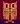 Copyright © Νίκος Πατεράκης, 2015 All rights reserved. Με επιφύλαξη παντός δικαιώματος.Απαγορεύεται η αντιγραφή, αποθήκευση και διανομή της παρούσας διπλωματικής εργασίας εξ ολοκλήρου ή τμήματος αυτής, για εμπορικό σκοπό. Επιτρέπεται η ανατύπωση, αποθήκευση και διανομή για σκοπό μη κερδοσκοπικό, εκπαιδευτικής ή ερευνητικής φύσης, υπό την προϋπόθεση να αναφέρεται η πηγή προέλευσης και να διατηρείται το παρόν μήνυμα. Ερωτήματα που αφορούν τη χρήση της διπλωματικής εργασίας για κερδοσκοπικό σκοπό πρέπει να απευθύνονται προς τον συγγραφέα.Η έγκριση της διπλωματικής εργασίας από το Πάντειον Πανεπιστήμιο Κοινωνικών και Πολιτικών Επιστημών δεν δηλώνει αποδοχή των γνωμών του συγγραφέα.